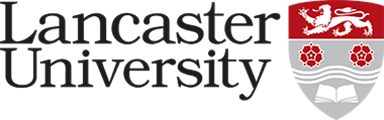 		Job descriptionSenior/ Research Associate Plant PhysiologistRef: 0422-24Job Title:  Senior/ Research Associate Plant PhysiologistPresent Grade:	6/7Department/College:	Lancaster Environment CentreDepartment/College:	Lancaster Environment CentreDirectly responsible to:	Prof Elizabete Carmo-SilvaDirectly responsible to:	Prof Elizabete Carmo-SilvaSupervisory responsibility for:	n/a Supervisory responsibility for:	n/a Other contactsOther contactsInternal:Dr Carmen-Hermida Carrera and other academic staff, research staff, and students within the Photosynthesis research team and the Lancaster Environment Centre. Administration staff.Internal:Dr Carmen-Hermida Carrera and other academic staff, research staff, and students within the Photosynthesis research team and the Lancaster Environment Centre. Administration staff.External:Project partners at Rothamsted Research, John Innes Centre, and other institutions within the BBSRC Institute Strategic Programme Delivering Sustainable Wheat. Stakeholders as necessary (e.g. UKRI, wheat breeding companies).External:Project partners at Rothamsted Research, John Innes Centre, and other institutions within the BBSRC Institute Strategic Programme Delivering Sustainable Wheat. Stakeholders as necessary (e.g. UKRI, wheat breeding companies).Major Duties:Contribute to / Be responsible for the design of experiments that address the project objectives by testing specific hypotheses.Lead research to advance the understanding of Rubisco synthesis and degradation and its impact on photosynthetic efficiency, nitrogen use efficiency and source-sink strength interactions.Contribute to / Lead the design and delivery of experiments to determine photosynthetic capacity and efficiency in the wheat canopy throughout key phases of development, including phenotyping of dynamic photosynthetic traits in field and controlled environment settings.Research and perform appropriate statistical analyses. Develop custom statistical methods and algorithms, as required. Interpret and discuss results.Prepare / Lead the conception and preparation of manuscripts for publication of project findings.Participate in, and disseminate research at, internal and external meetings, including international conferences.Plan and manage own research activities and priorities as required to meet project targets. Complete project milestones in an organized and timely fashion.Contribute to the preparation of project reports for the funder and stakeholders. Ensure project IP rules are adhered to.Liaise with colleagues to resolve practical and theoretical problems concerning methodology, analysis, quality, health, safety, ethics and sustainability that arise whilst conducting research.Be knowledgeable of standard operating procedures. Contribute to the development of protocols and workflows, as required. Follow health and safety guidelines. Contribute to risk assessments, as required.Help train / Co-supervise UG, Masters and PhD students. Share technical, analytical and theoretical knowledge.Engage in collaborations with colleagues and co-investigators, locally and internationally.Any other duties as may be reasonably required by the line manager.Major Duties:Contribute to / Be responsible for the design of experiments that address the project objectives by testing specific hypotheses.Lead research to advance the understanding of Rubisco synthesis and degradation and its impact on photosynthetic efficiency, nitrogen use efficiency and source-sink strength interactions.Contribute to / Lead the design and delivery of experiments to determine photosynthetic capacity and efficiency in the wheat canopy throughout key phases of development, including phenotyping of dynamic photosynthetic traits in field and controlled environment settings.Research and perform appropriate statistical analyses. Develop custom statistical methods and algorithms, as required. Interpret and discuss results.Prepare / Lead the conception and preparation of manuscripts for publication of project findings.Participate in, and disseminate research at, internal and external meetings, including international conferences.Plan and manage own research activities and priorities as required to meet project targets. Complete project milestones in an organized and timely fashion.Contribute to the preparation of project reports for the funder and stakeholders. Ensure project IP rules are adhered to.Liaise with colleagues to resolve practical and theoretical problems concerning methodology, analysis, quality, health, safety, ethics and sustainability that arise whilst conducting research.Be knowledgeable of standard operating procedures. Contribute to the development of protocols and workflows, as required. Follow health and safety guidelines. Contribute to risk assessments, as required.Help train / Co-supervise UG, Masters and PhD students. Share technical, analytical and theoretical knowledge.Engage in collaborations with colleagues and co-investigators, locally and internationally.Any other duties as may be reasonably required by the line manager.